Ways to relieve stress 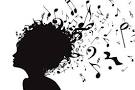 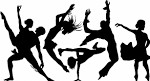 MUSIC								DANCE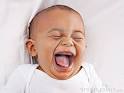 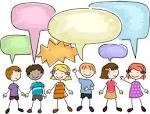 LAUGH							  		TALKING 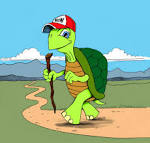 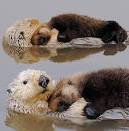 WALK 									HUG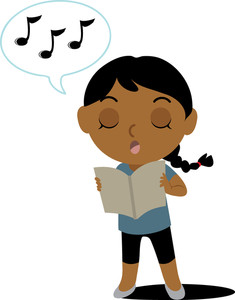 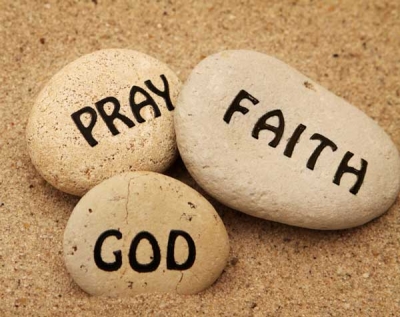 SING						 PRAY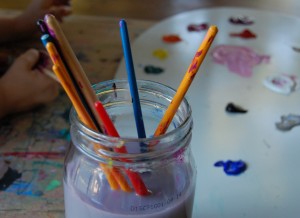 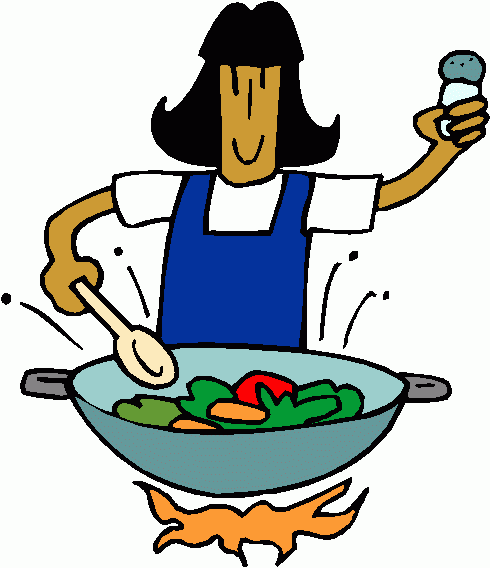 PAINT/COLOR/DRAW					COOK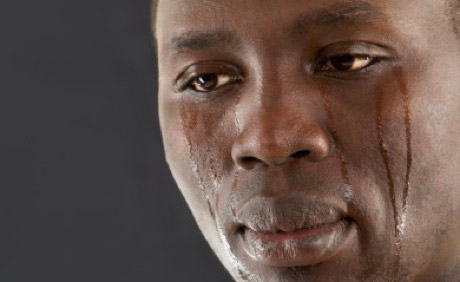 CRY			BREATHE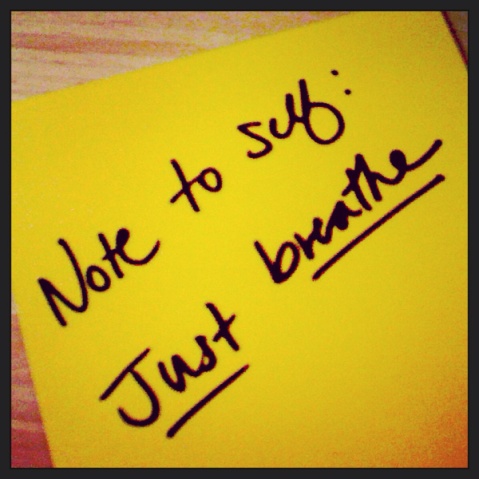 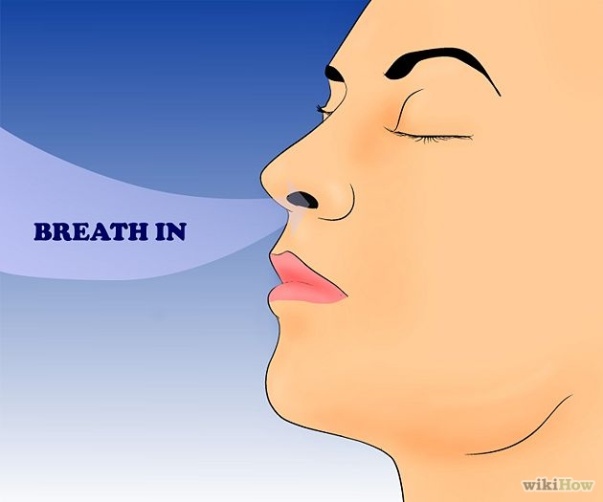 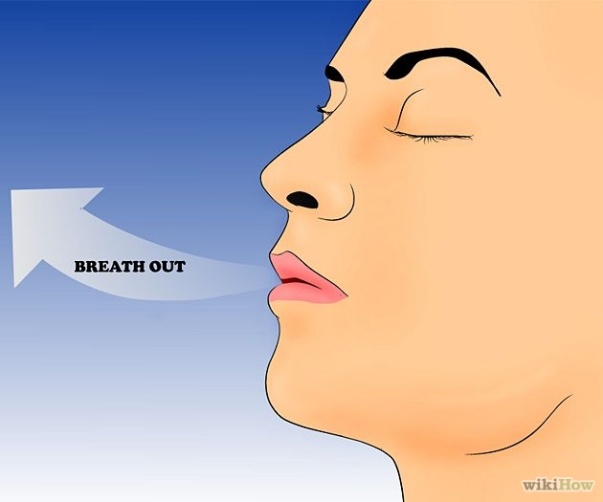 